Summary of Governor’sHighway Fund Budget Recommendations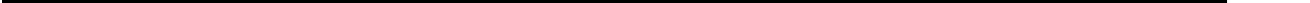 The following tables and charts show in summary form the Governor’s Highway Fund budget recommendations for the 2014-2015 biennium.  Table E - 1 shows total Highway Fund allocations by department or agency (including one time allocations) with percent change for the 2014-2015 biennium compared to the 2012-2013 biennium.Table E – 2 shows the Highway Fund revenues recommended by the Governor for fiscal year2013-14 and fiscal year 2014-15.  The columns labeled ORIG. represent the Highway Fund revenue forecast of the Revenue Forecasting Committee. Table E – 3 explains the individual adjustments to the original Highway Fund revenue amounts.Chart E – 1 shows the Governor’s recommended Highway Fund allocations by major program.Chart E – 2 shows the Governor’s recommended Highway Fund revenues by revenue source for the 2014-2015 biennium.  These revenues include the base revenue projections of the Revenue Forecasting Committee.TABLE E-1Table E-2HIGHWAY FUND RECOMMENDED REVENUE ADJUSTMENTS Detail by Revenue Line for the FY 14-15 BienniumOther Highway Fund Taxes and FeesRevenue Line and Source of Adjustment 	FY 14 	FY 154,000,000 	4,000,000Recognizes revenue associated with the Highway Fund resulting from a proposal on Excise Tax. 	4,000,000 	4,000,000Total Revenue Adjustments4,000,000 	4,000,000Highway Fund Projected Allocations$618.8Dollars in MillionsTransportation Safety & Development$461.275.0%Justice & Protection$67.87.0%	Debt Service$39.7Natural Resources Development & Protection$0.660.1%Governmental Support & Operations$62.410.1%6.5%Highway Fund Forecast Revenues$629.4Dollars in MillionsFuel Tax$426.267.7%Other Revenues$18.52.9%Income fromInvestments$0.300.1%Other HighwayFund Taxes andInspection Fees$6.0.9%Motor Vehicle Registrations & Fees$165.826.3%Fines, Forfeits & Penalties$2.10.3%Fees10.61.7%HIGHWAY FUND ALLOCATIONSHIGHWAY FUND ALLOCATIONSHIGHWAY FUND ALLOCATIONSHIGHWAY FUND ALLOCATIONSDEPARTMENT/AGENCYGOVERNOR'S BUDGETGOVERNOR'S BUDGETGOVERNOR'S BUDGETDEPARTMENT/AGENCY2012-2013Biennium2014-2015BienniumPERCENT CHANGEDEPARTMENT OF ADMINISTRATIVE  AND FINANCIAL SERVICES DEPARTMENT OF ENVIRONMENTAL  PROTECTION LEGISLATUREDEPARTMENT OF PUBLIC SAFETY DEPARTMENT OF THE SECRETARY OF STATE DEPARTMENT OF TRANSPORTATION6,477,96166,10821,12561,619,50064,888,266504,522,503(6,519,047)66,10821,12551,052,49868,933,153505,284,881-27.35%421.65%5.97%-100.00%11.87%10.56%HIGHWAY FUND REVENUE FORECASTHIGHWAY FUND REVENUE FORECASTHIGHWAY FUND REVENUE FORECASTHIGHWAY FUND REVENUE FORECASTHIGHWAY FUND REVENUE FORECASTHIGHWAY FUND REVENUE FORECASTHIGHWAY FUND REVENUE FORECASTHIGHWAY FUND REVENUE FORECASTHIGHWAY FUND REVENUE FORECASTHIGHWAY FUND REVENUE FORECASTFY 2013FY 2013FY 2013FY 2014FY 2014FY 2014FY 2015FY 2015FY 2015SOURCEORIGADJBUDGETORIGADJBUDGETORIGADJBUDGETFuel TaxMotor Vehicle Registrations & FeesInspection FeesOther Highway Fund Taxes and Fees Fines Forfeits & Penalties Income from InvestmentsOther Revenues216,943,38687,375,7822,982,5001,276,3651,039,868124,6429,123,222216,943,38687,375,7822,982,5001,276,3651,039,868124,6429,123,222213,653,41183,333,0332,982,5001,313,1651,039,868122,4539,210,8214,000,000213,653,41183,333,0332,982,5005,313,1651,039,868122,4539,210,821212,526,53682,437,5882,982,5001,276,3651,039,868225,1819,251,9814,000,000212,526,53682,437,5882,982,5005,276,3651,039,868225,1819,251,981TOTAL REVENUE318,865,765-318,865,765311,655,2514,000,000315,655,251309,740,019313,740,019